“Madrid, Burdeos, París, Mulhouse, Innsbruck, Venecia, Florencia, Roma, Costa Azul, Barcelona, Madrid”Duración:17 Días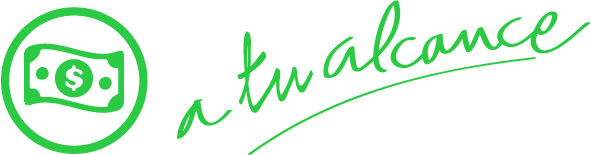 Salidas:  viernes del 3 de mayo 2024 al 25 de abril de 2025Mínimo 2 personasDía 1º: (viernes) AMÉRICA - MADRID Salida de su ciudad de origen con destino final Madrid. Noche a bordo. Día 2º: (sábado) MADRID Llegada al aeropuerto de Madrid-Barajas y traslado al hotel. Tiempo libre. Alojamiento.Día 3º: (domingo) MADRID Desayuno. Por la mañana visita de la ciudad recorriendo la Castellana, Gran Vía, Cibeles y Neptuno, Puerta de Alcalá, Las Cortes, la Puerta del Sol, Plaza Mayor y Plaza de Oriente, y el Madrid moderno. Tarde libre. Sugerimos hacer una excursión opcional a la vecina ciudad imperial de Toledo, pasear por sus calles y respirar su ambiente medieval, visitar su espléndida Catedral, y conocer la famosa pintura de El Greco. Alojamiento.Día 4º: (lunes) MADRID - BURGOS – BURDEOSDesayuno y salida hacia Burgos. Parada en esta ciudad castellana para poder admirar su Catedral Gótica, declarada “Patrimonio de la Humanidad” por la Unesco. Posteriormente, continuación del viaje atravesando el País Vasco hacia la frontera francesa para llegar a Burdeos, capital de Aquitania. Alojamiento. Día 5º: (martes) BURDEOS - VALLE DE LOIRA - BLOIS - PARÍS Desayuno y salida cruzando el Valle del Loira, región conocida como el “Jardín de Francia”. Parada en Blois, donde se dispondrá de tiempo libre para visitar opcionalmente uno de los castillos más famosos de la región y continuación hacia París. Por la noche podrá realizar opcionalmente una visita de “París Iluminado” y un bonito crucero por el Sena. Alojamiento.Día 6º: (miércoles) PARÍS Desayuno. Por la mañana, visita panorámica de la “Ciudad de la Luz” donde recorreremos sus lugares más emblemáticos como la Plaza de La Concordia; La Bastilla, Barrio Latino, Campos Elíseos, Los Inválidos que alberga la tumba de Napoleón, etc. Realizaremos una parada fotográfica en la Torre Eiffel. Tarde libre. Por la noche podremos asistir opcionalmente a un espectáculo en un cabaret Parisino y degustar una copa de champagne.  Alojamiento.Día 7º: (jueves) PARÍS Desayuno. Día libre durante el que podrá realizar una excursión opcional al magnífico Palacio de Versalles, lugar de residencia del Rey Sol y uno de los palacios más conocidos a nivel mundial, no solo por su imponente arquitectura y sus bellos jardines, sino porque constituye una parte importante de la historia de Francia. Declarado Patrimonio de la Humanidad por la Unesco en 1979. Por la tarde podrá realizar la visita opcional del carismático barrio de Montmartre y el barrio Latino. Alojamiento. Día 8º: (viernes) PARÍS - MULHOUSEDesayuno. Salida de París con dirección a la maravillosa e histórica región de La Borgoña, mundialmente conocida por sus vinos tintos y la mostaza de su capital, Dijon. Al final de la tarde llegaremos a Mulhouse, cruce de caminos entre Francia, Alemania y Suiza en la famosa región de la Alsacia. Alojamiento.Día 9º: (sábado) MULHOUSE - ZURICH - INNSBRUCK Desayuno. Iniciaremos viaje cruzando la frontera con Suiza hasta llegar a Zurich donde haremos un breve recorrido por la ciudad. Tiempo libre. Posibilidad de realizar una excursión opcional a Lucerna, bella ciudad situada a orillas del lago de los cuatro Cantones. Por la tarde, continuación del viaje para llegar a Innsbruck, capital del Tirol, maravillosa ciudad enclavada entre los Alpes, con impresionantes vistas de las montañas y dónde destacamos su barrio antiguo con el famoso “Tejadito de Oro”. Alojamiento.Día 10º: (domingo) INNSBRUCK - VERONA - VENECIA Desayuno y salida hacia Verona, donde tendremos tiempo libre para disfrutar de esta sorprendente ciudad medieval mundialmente famosa por la historia de amor entre Romeo y Julieta. Proseguiremos nuestro viaje para llegar hasta Venecia. A continuación, realizaremos una visita panorámica a pie de esta singular ciudad que nos adentrará en el impresionante espacio monumental de la Plaza de San Marcos que desde hace siglos es el símbolo histórico de la ciudad y única en el mundo por su encanto. Napoleón Bonaparte la definió como “El Salón más bello de Europa “. También veremos entre otros el famoso Puente de los Suspiros, uno de los rincones más emblemáticos y románticos de Venecia. Al finalizar la visita realizaremos una parada en una fábrica de cristal, donde podremos admirar la fabricación del famoso cristal veneciano y posibilidad de realizar una excursión opcional en góndola. Alojamiento. Día 11º: (lunes) VENECIA - FLORENCIA Desayuno. Continuación de nuestro itinerario para llegar a Florencia, capital de la Toscana y ciudad cumbre del Renacimiento. Iniciaremos la visita panorámica de la ciudad que nos adentrará en la ciudad del Arte, donde se hallan las huellas de personajes inimitables como Dante o Miguel Ángel y miles de obras de aquellos hombres que al final de la Edad Media impulsaron el desarrollo del hombre y realizaron algunas de las más bellas creaciones artísticas de todos los tiempos. Pasearemos por sus calles y plazas como la de la Santa Cruz, Signoria, República, el famoso Puente Viejo y la Catedral de Santa María de las Flores con su baptisterio y sus importantes puertas del Paraíso. Alojamiento. Día 12º: (martes) FLORENCIA - ASÍS - ROMA Desayuno. Continuación de nuestro viaje efectuando breve parada en Asís para visitar la Basílica de San Francisco. Llegada a Roma. Posibilidad de realizar una visita opcional de la “Roma Barroca” donde podrá descubrir las fuentes y plazas más emblemáticas de la ciudad. Alojamiento. Día 13º: (miércoles) ROMA Desayuno y alojamiento. Durante este día realizaremos una visita panorámica de la ciudad por los lugares de mayor interés de la “Ciudad Eterna”, llamada así porque en ella el tiempo parece haberse parado hace siglos. Sus monumentos y los restos de imponentes edificios hacen que recorrerla se convierta en un viaje en el tiempo. Durante el recorrido panorámico veremos la Plaza Venecia, Santa María la Mayor, San Juan Letrán, Coliseo, Foros Imperiales, Circo Máximo, Termas de Caracalla entre otros. Finalizaremos la visita en la Plaza de San Pedro donde asistiremos, siempre que sea posible, a la Audiencia Papal. Tiempo libre y a continuación, tendrá la posibilidad de visitar opcionalmente los Museos Vaticanos, Capilla Sixtina y Basílica de San Pedro incluyendo la tumba del Papa Juan Pablo II. Al término de nuestra visita sugerimos disfrutar de un buen almuerzo en un restaurante típico italiano. Día 14º: (jueves) ROMA - PISA - COSTA AZUL Desayuno y salida hacia Pisa. Parada en la Plaza de los Milagros para contemplar el bello conjunto monumental que forman la Catedral, Baptisterio y la famosa Torre Inclinada. Continuación a Niza, capital de la Costa Azul. Alojamiento. Sugerimos disfrutar el ambiente de esta cosmopolita ciudad, o participar en una excursión opcional a Mónaco, Montecarlo y su famoso casino. Alojamiento.Día 15º: (viernes) COSTA AZUL - BARCELONADesayuno y breve recorrido panorámico de salida hacia la frontera española a través de la Provenza y sus magníficas autopistas. Llegada a Barcelona. Sugerimos disfrutar las múltiples posibilidades nocturnas que la ciudad ofrece. Alojamiento.Día 16º: (sábado) BARCELONA - ZARAGOZA - MADRID Desayuno. Por la mañana, visita panorámica de esta maravillosa ciudad que ha sido escenario de diversos eventos mundiales que han contribuido a configurar la ciudad y darle la proyección internacional de la que hoy disfruta. Recorreremos sus lugares más típicos y pintorescos. Haremos una parada fotográfica en la Sagrada Familia, obra maestra de Gaudí. Subiremos también a la Montaña de Montjuic, sede protagonista de los Juegos Olímpicos de Verano de 1992. Al finalizar la misma, salida hacia Zaragoza. Tiempo libre para poder visitar la Basílica de la Virgen del Pilar, Patrona de la Hispanidad y recorrer su casco antiguo. Por la tarde, continuación a Madrid. Alojamiento. Día 17º: (domingo) MADRID Desayuno, traslado al aeropuerto y FIN DEL VIAJE.INCLUYESeguro de asistencia en viaje.Traslados de llegada y salida (apto. / hotel / apto.).Alojamiento con desayuno buffet.Guía acompañante de habla hispana durante todo el viaje.Visitas con guía local en París, Venecia, Florencia, Roma, Barcelona y Madrid.NO INCLUYEBoletos de avión internacionales y/o domésticos City Tax (55 usd $ netos a pagar junto con la reserva).NOTAS:Tarifas por persona en USD, sujetas a disponibilidad al momento de reservar y cotizadas en categoría estándar.El alojamiento durante los Juegos Olímpicos en París podrá ser en poblaciones cercanas.En este circuito no aplica ningún tipo de descuento.HOTELES PREVISTOS O SIMILARESHOTELES PREVISTOS O SIMILARESHOTELES PREVISTOS O SIMILARESNochesCiudadHotel2MADRIDHampton by Hilton Alcobendas ****1BURDEOSB&B Begles ***3PARÍSB&B Gennevilliers ***1MULHOUSEBrit Mulhouse Centre ***1INNSBRUCKEdelweiss ***1VENECIA (Mestre)Noventa Di Piave ****1FLORENCIAThe Gate ****2ROMABlack ****1COSTA AZULMoxy Sophia Antipolis1BARCELONAExe Barbera Parc ****FECHAS DE SALIDAFECHAS DE SALIDAFECHAS DE SALIDAFECHAS DE SALIDAFECHAS DE SALIDAFECHAS DE SALIDAFECHAS DE SALIDAFECHAS DE SALIDAFECHAS DE SALIDAFECHAS DE SALIDAMayMay3 10 17 24 31 3 10 17 24 31 NovNov1 8 15 22 291 8 15 22 29JunJun7 14 21 287 14 21 28DicDic6 13 20 276 13 20 27JulJul5 12 19 265 12 19 26Ene´25Ene´253 17 313 17 31AgoAgo2 9 16 23 302 9 16 23 30Feb´25Feb´2514 2814 28SepSep6 13 20 276 13 20 27Mar´25Mar´2514 2814 28OctOct4 11 18 254 11 18 25Ab´25Ab´254 11 18 254 11 18 25Temporada BajaTemporada BajaTemporada BajaTemporada AltaTemporada AltaTemporada AltaTEMPORADA 2024-2025 - PVP USD (Precios por persona Hab. Doble)TEMPORADA 2024-2025 - PVP USD (Precios por persona Hab. Doble)TEMPORADA 2024-2025 - PVP USD (Precios por persona Hab. Doble)TEMPORADA 2024-2025 - PVP USD (Precios por persona Hab. Doble)Temporada Baja1600Temporada Alta1790Suplemento Habitación IndividualSuplemento Habitación Individual970- excepto temporada baja:  860970- excepto temporada baja:  860